Mrs MahoneyMonday - Friday5th  class Mrs Toner/Mrs DillonSET Suggested work for:- week beginning 27th April Teachers email address mrsmahoney1@icloud.comCorrection of work;-  work that has been highlighted should be submitted to my e-mail address above. This can be done by taking a photograph of the work or answers can be typed into an email and then emailed to me. Please make sure that the child’s name is in the subject part of the e-mail. Work that is not highlighted can be marked by an adult, parent or carer.Messages from Mrs Mahoney:- Hi there I am aware that over the last couple of weeks I have planned a lot of work for your child on top of the work that they have received from their class teacher .So I am going to give them a little less. I am also going to leave it to your child to decide which piece of English they would like to submit. I would also like it if you could submit one maths task too. Thank you for taking the time to work with your child and helping to continue their education during these difficult times. But please remember that you and your child are not excepted to work the same hours as normal school hours. Enjoy the good weather whilst it is still here.Don’t forget  tune into the RTE Home School Hub every day at 11:00NUMERACYNUMERACYGo to website mathsplayround.com click on grade 4 circle then scroll down and you will see a range of games please select photo included so you can find them easier Monday – Make a number Tuesday – multiplicationWednesday – alien angleThursday – math monster fractionFriday – identify coordinatesLines and angles (see attached photos for questions) Monday pg. 62 question B and C  Tuesday pg. 62  D and the challengeWednesday pg.63 questions A and BLITERACY Pre reading and Reading Thursday Describe to another person in your family how to play your favourite playground gameRead how to play Pilolo Look at Genre Analysis and answer questions 1,2, and 5Look at comprehension activities and questions 1-3 in RememberLook at comprehension activities and questions 1, 3, and 4 in ThinkWriting FridayResearch a children’s game from another country and using the writing frame below tell me about the gameTitleHow to playPlayers:Equipment:How to play:Additional information 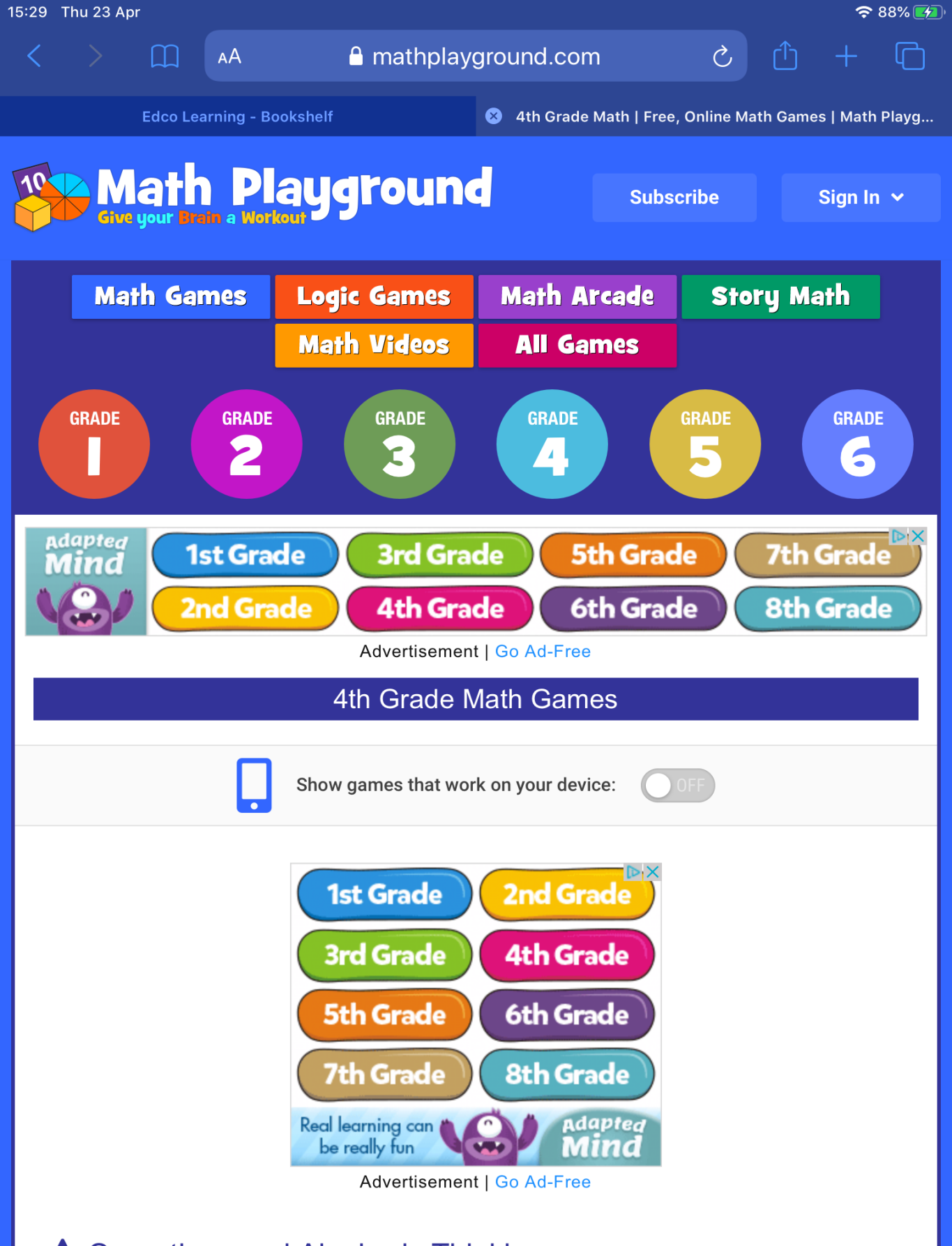 MAKE A NUMBER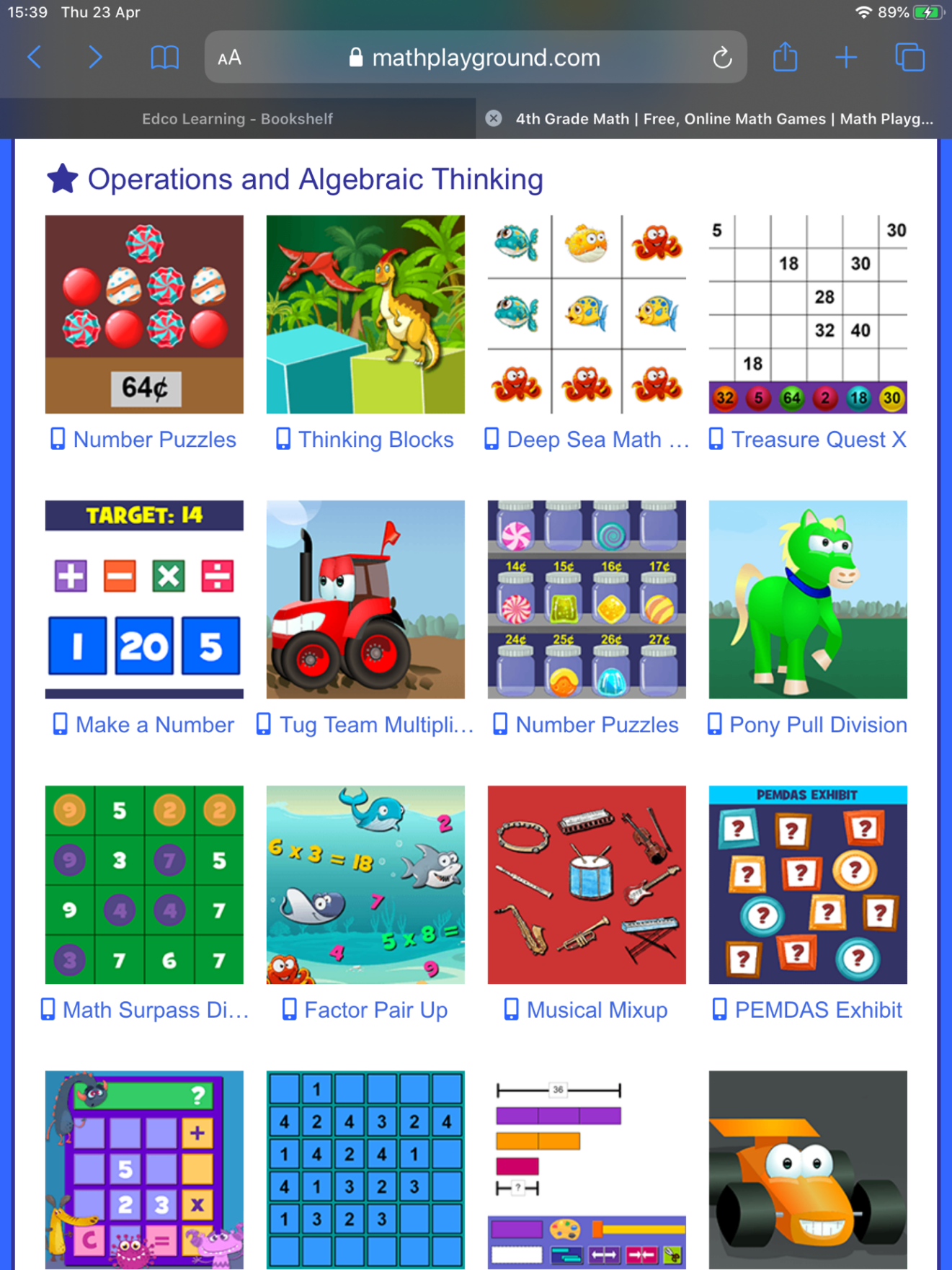 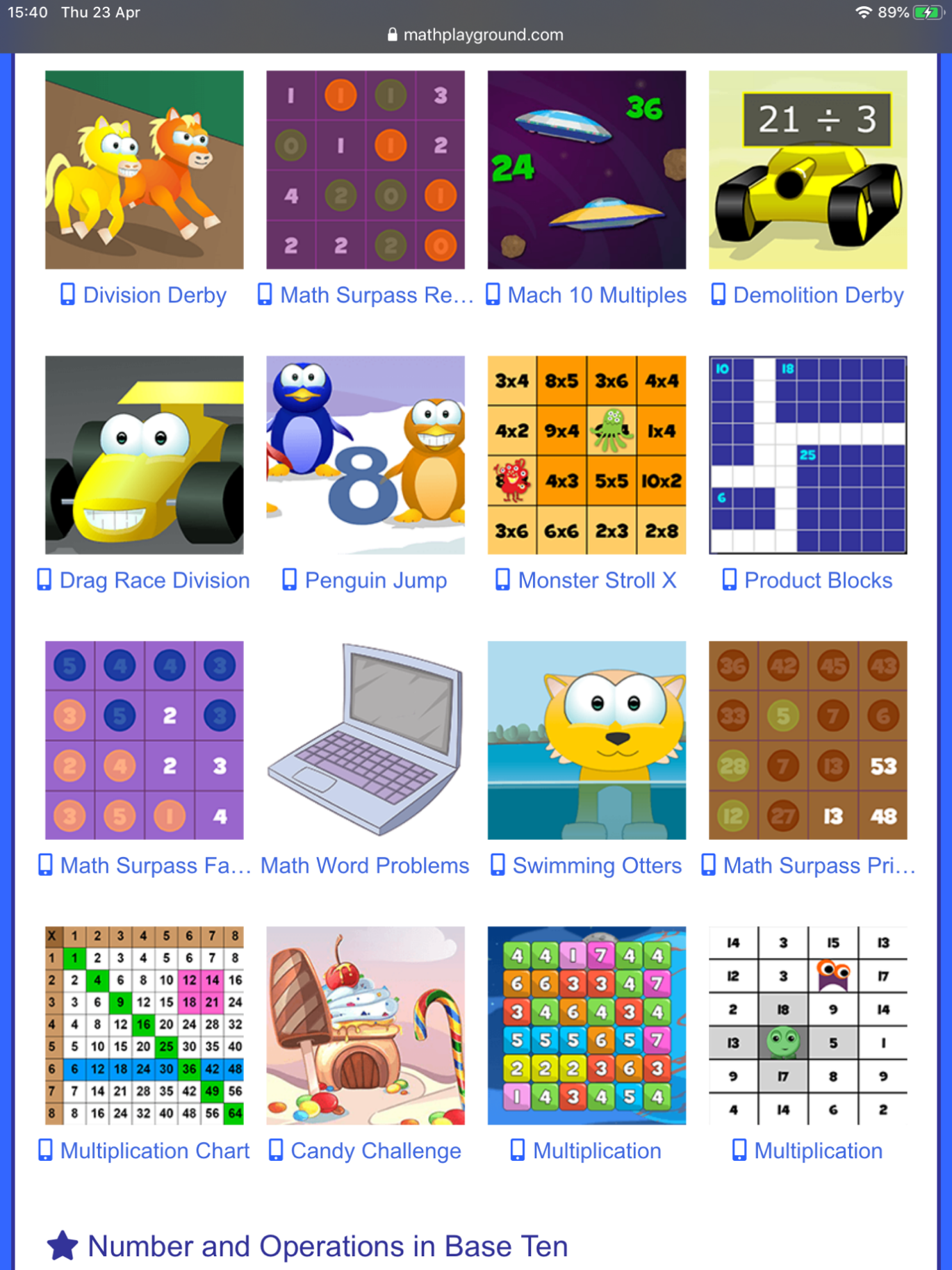                                                                                   MULTILPICATION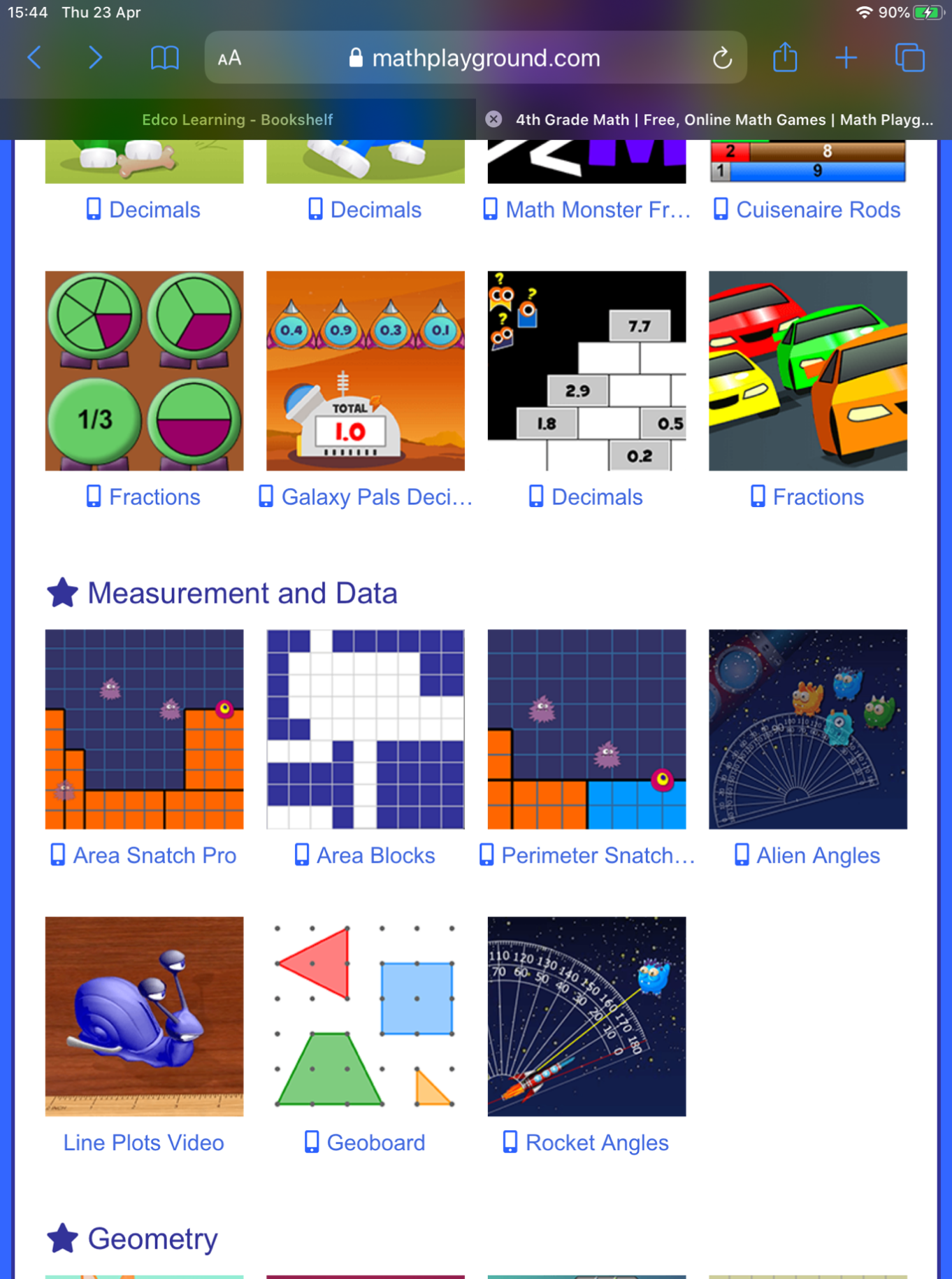 ALIEN ANGLES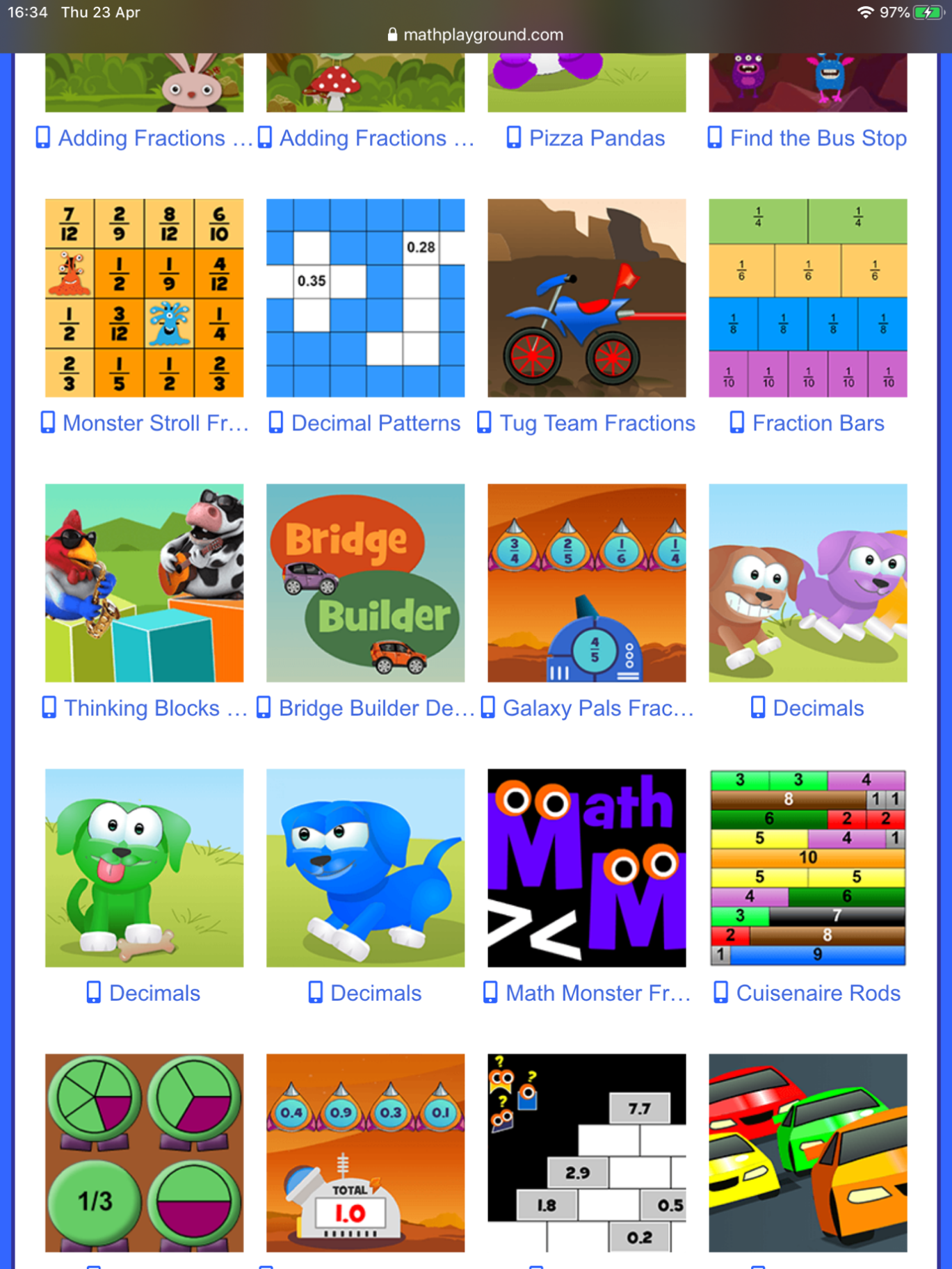 MATHS MONSTER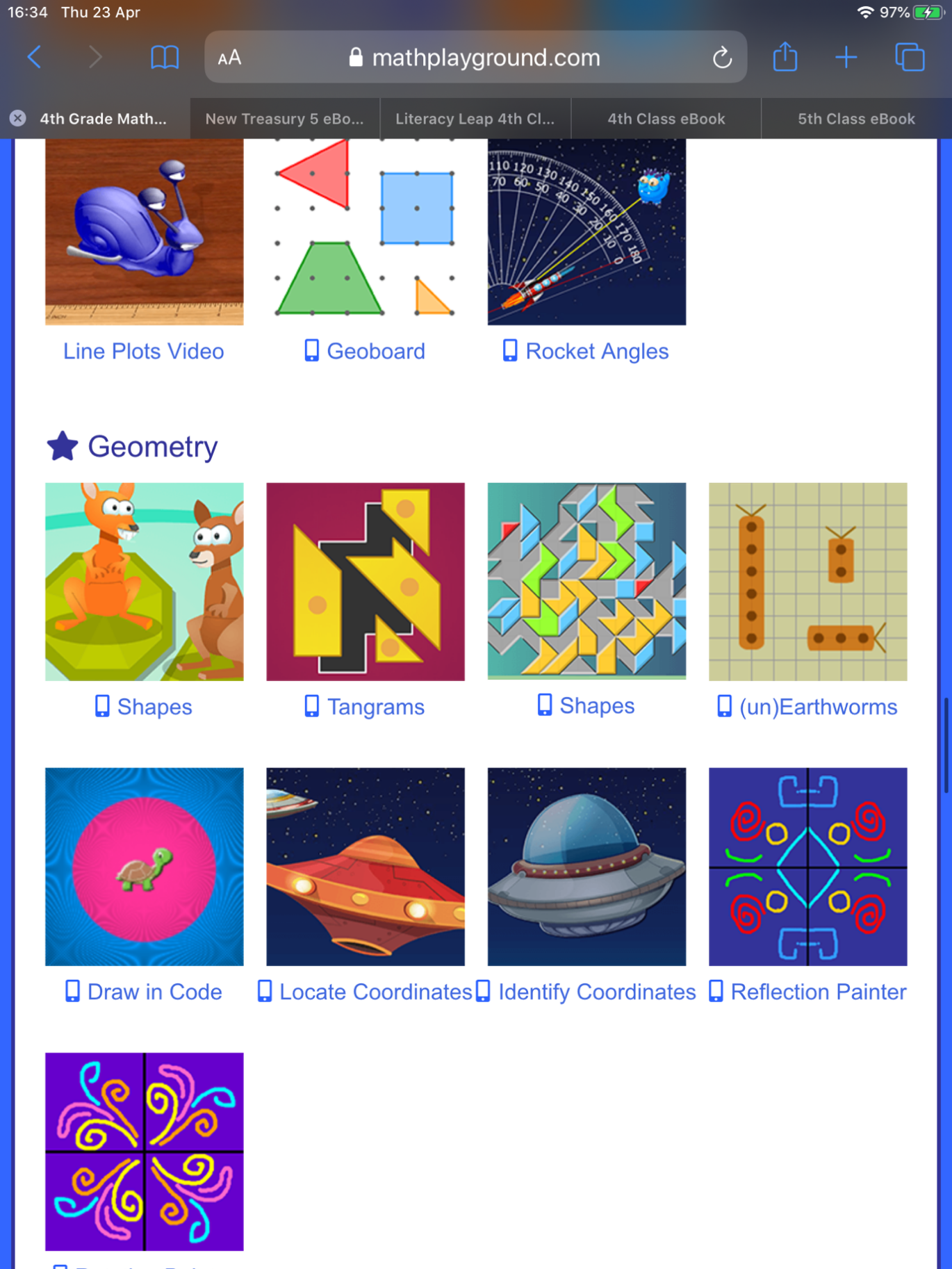 IDENTIFY COORDINATES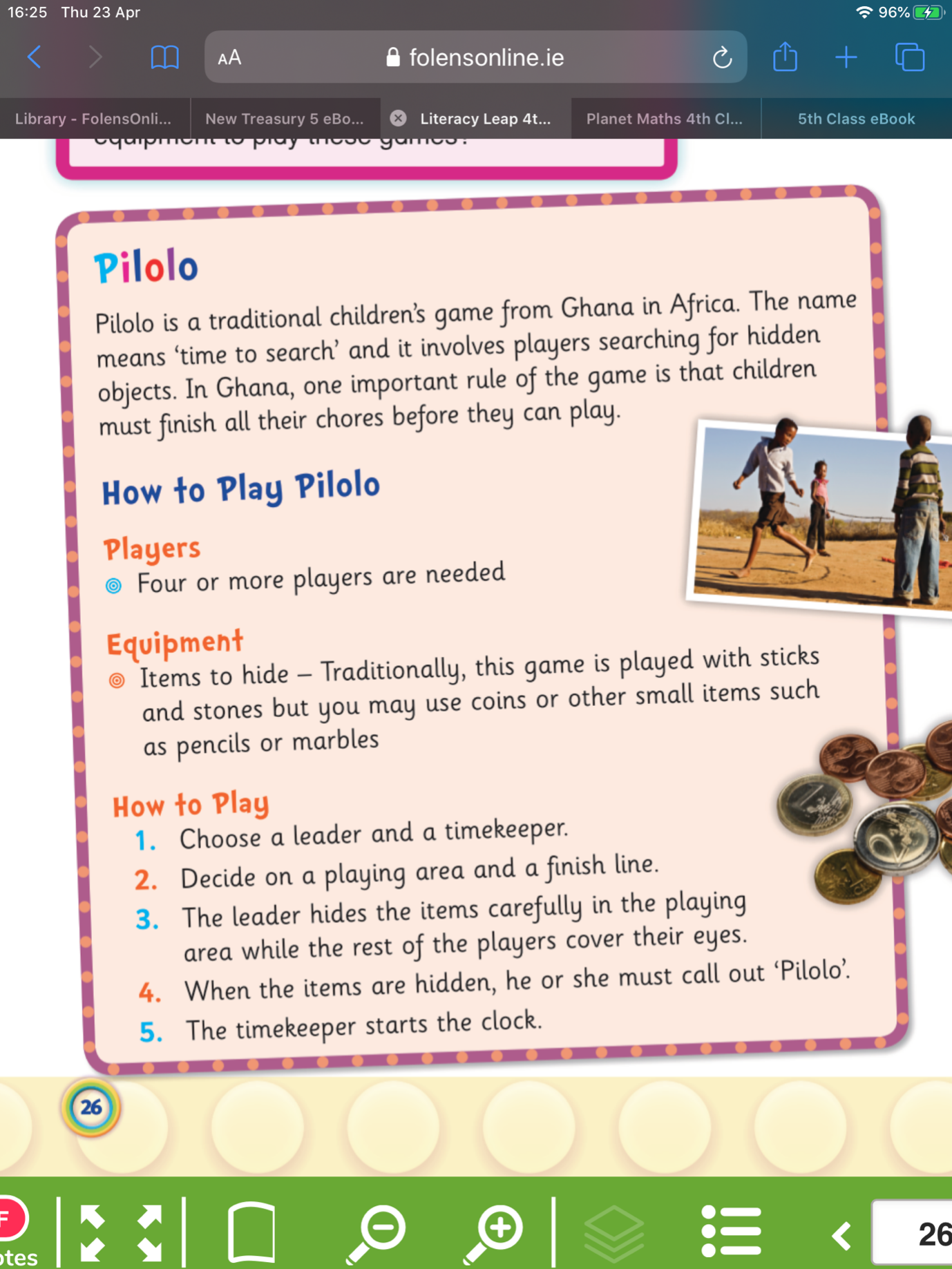 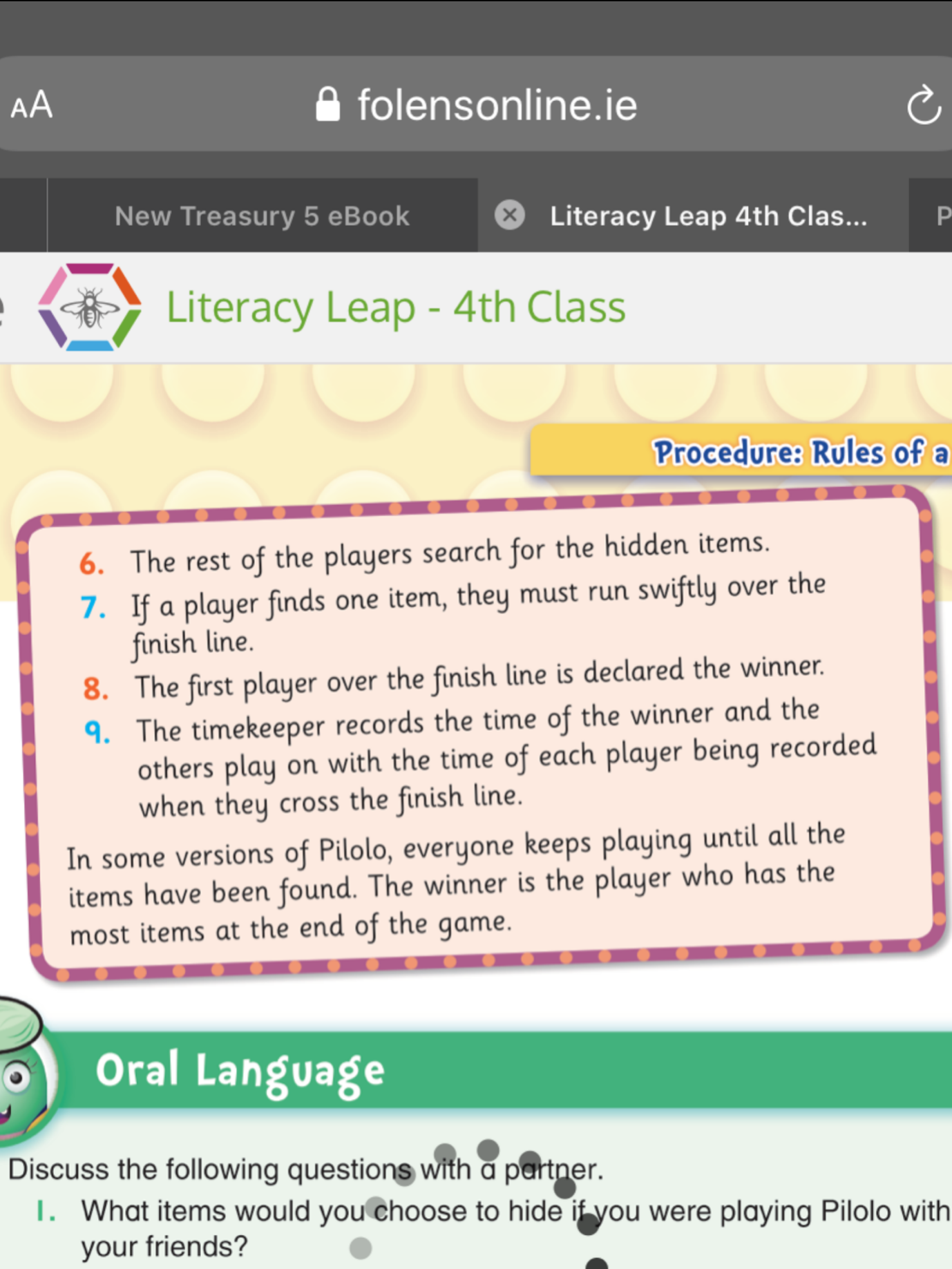 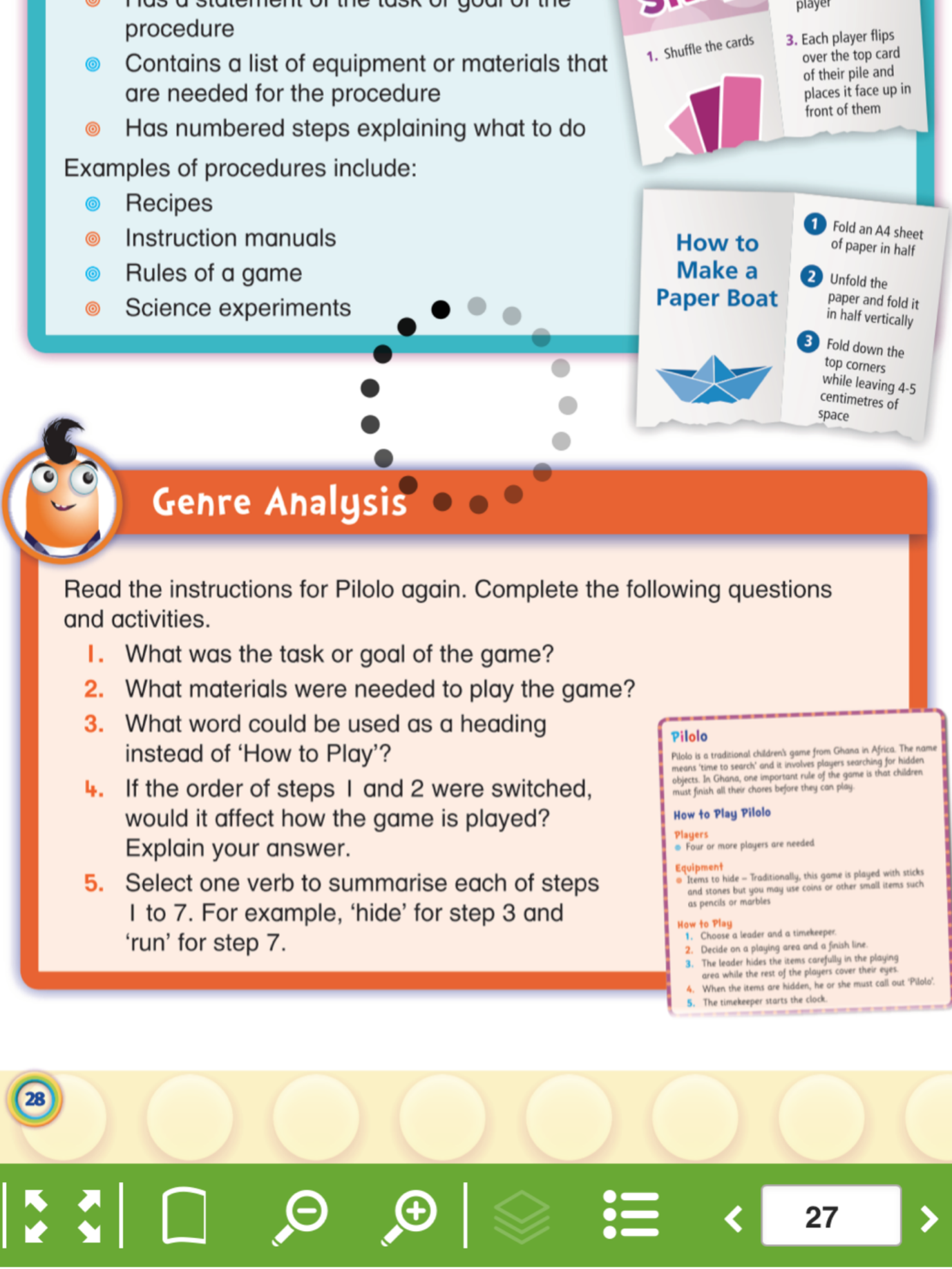 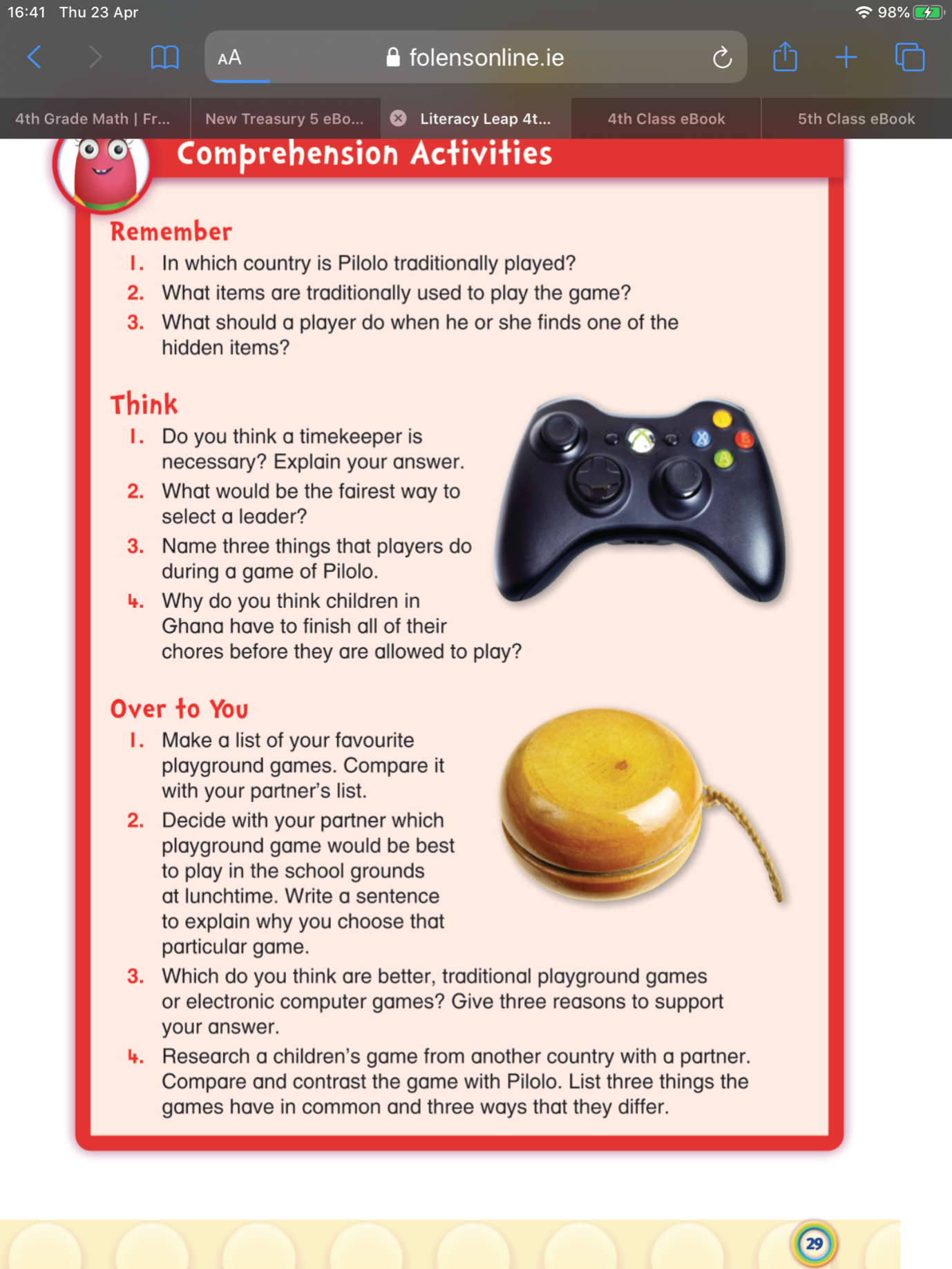 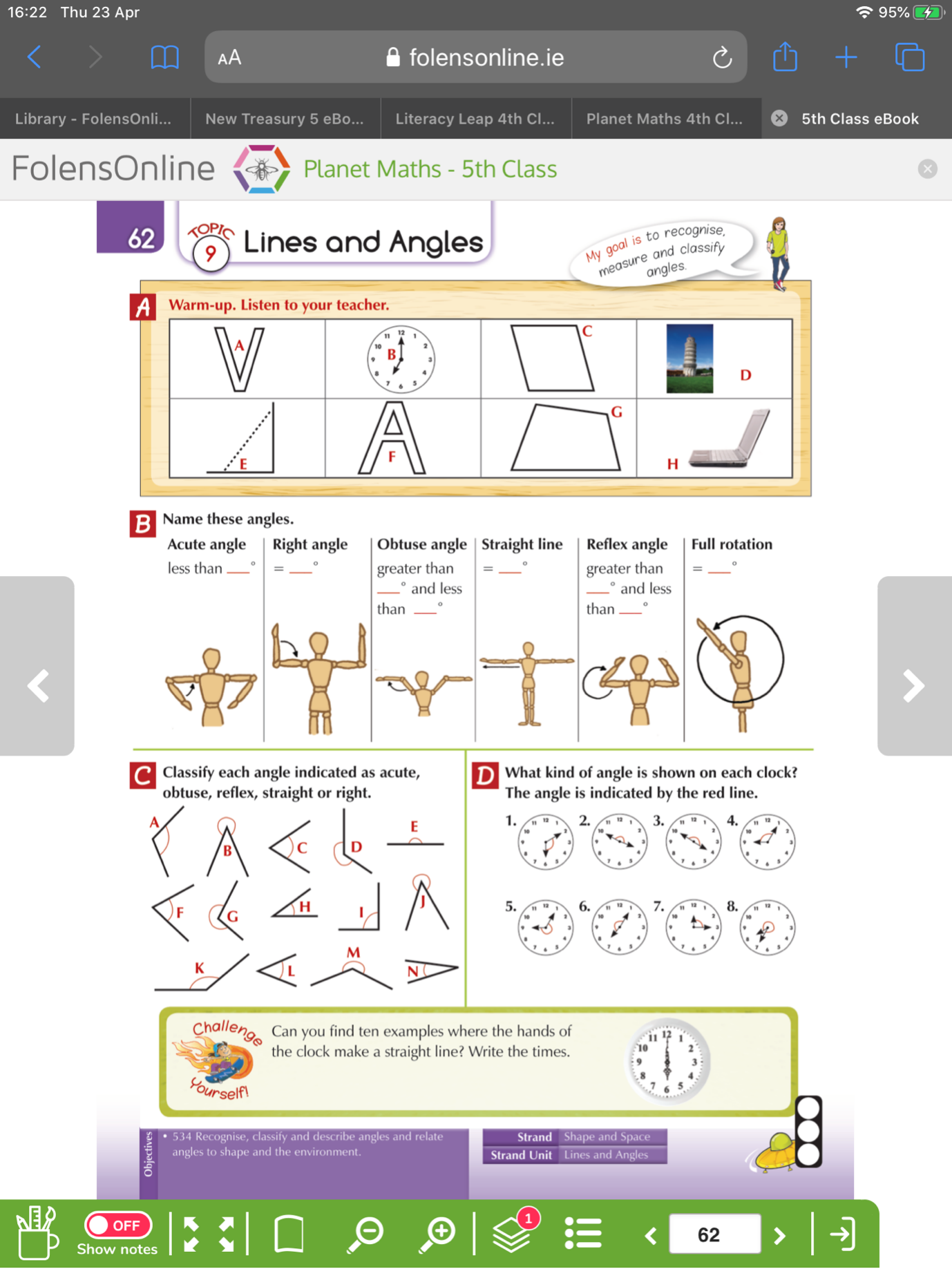 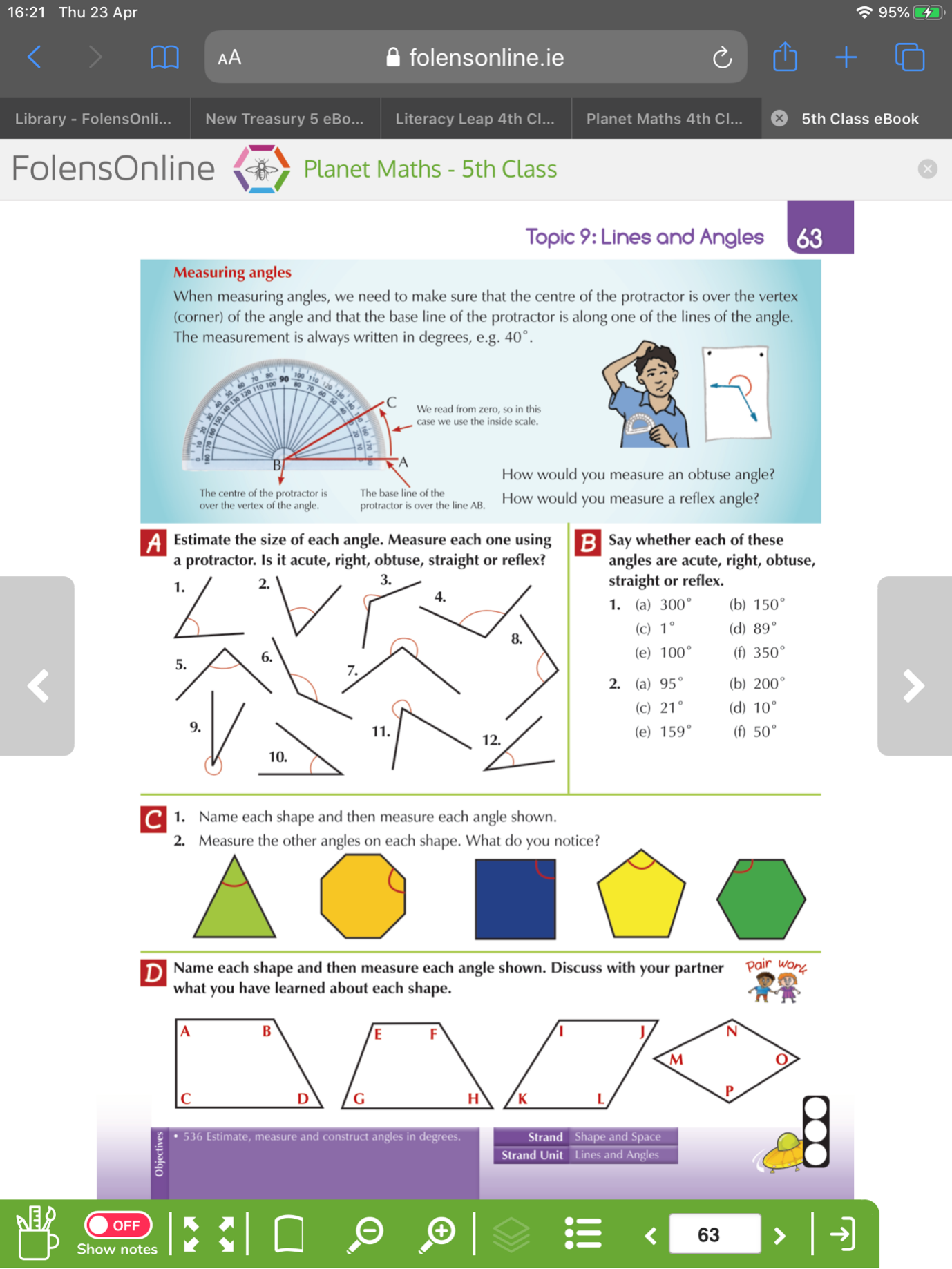 